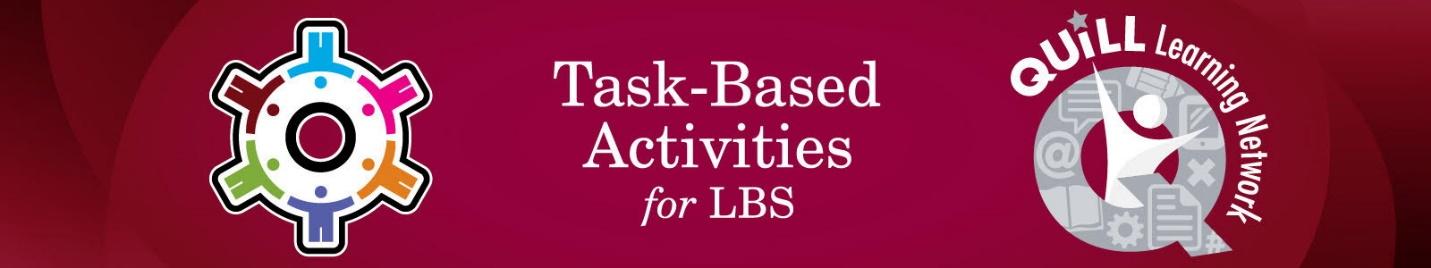 Task prepared for the project “Using Technology to Facilitate Connections between Literacy and the Broader Community” (2014)Task Title: The Great Canadian Road Trip – Part 4 - CostsOALCF Cover Sheet – Practitioner CopyLearner Name:Date Started (m/d/yyyy):Date Completed (m/d/yyyy):Successful Completion:  Yes 	No  Task Description: Having chosen destinations, a route, and a schedule in parts 1, 2, and 3, learners will calculate the cost of their trip.Competency: A: Find and Use Information      B: Communicate Ideas and Information     		     C: Understand and Use NumbersD: Use Digital TechnologyTask Groups: A1:  Read continuous text      B3:  Complete and create documents     C1:  Manage moneyD:    N/ALevel Indicators:A1.2: Read texts to locate and connect ideas and informationB3.2a: Use layout to determine where to make entries in simple documentsC1.2: Make low-level inferences to calculate costs and expenses that may include rates such as taxes and discountsD3: Experiment and problem-solve to perform multi-step digital tasksPerformance Descriptors: See chart on the last pageMaterials Required:Learner information and task sheetCompleted task sheets from Part 3Computer and access to the InternetLined paper for calculationsCalculator (optional)Pencil or pen Learner InformationYour road trip will cost money. It is good to know before leaving what the total cost is likely to be.Work SheetTask 1: For each city you will be staying in, use the Internet to find a place to stay. This could be a hotel, a campground, or a friend or family member’s home. Use the chart below to record locations and costs.Answer:Task 2: Assume that you can travel 500 km per full tank of gas. Look back to part 3 and find your total trip distance. Divide this number by 500. Take your answer and multiply it by the cost of filling your gas tank (if you don’t currently have a car, assume this cost to be $60.)Answer:a) Total Trip Distance:  b) Divided by 500:      c) Cost to fill your tank:d) Total Fuel Cost for Trip (b x c): Task 3: You will need food during your trip. Assume that on average, 
   you will spend $50.00 per adult and $40.00 per child on each    
   day of your trip.Answer:a) Number of adults: 			x $50.00 = b) Number of Children: 		x $40.00 = c) Total Food Cost Per Day (a + b) = d) Total Food Cost (c x days) =Task 4: Calculate the total cost of your trip, including 
             accommodation, food, and fuel.Answer:Performance DescriptorsThis task: Was successfully completed        		Needs to be tried again  Learner Comments:Instructor (print):					Learner Signature:					Goal Path:EmploymentApprenticeshipSecondary SchoolPost SecondaryIndependence  √CityAccommodationsCost per NightTotal NightsTotal Cost                                                Total Accommodation Cost                                                Total Accommodation Cost                                                Total Accommodation Cost                                                Total Accommodation CostLevelsPerformance DescriptorsNeeds WorkCompletes task with support from practitionerCompletes task independentlyA1.2Scans text to locate informationLocates multiple pieces of information in simple textsMakes low-level inferencesReads more complex texts to locate a single piece of informationBegins to identify sources and evaluate informationB3.2aUses layout to determine where to make entriesBegins to make some inferences to decide what information is needed, where, and how to enter the informationMakes entries using a limited range of vocabularyC1.2Calculates using numbers expressed as whole numbers, fractions, decimals, percentages, and integersInterprets and applies rates (e.g. $/kg, $/1)Chooses and performs required operation(s); may make inferences to identify required operation(s)Selects appropriate steps to reach solutionsRepresents costs and rates using monetary symbols, decimals, and percentagesUses strategies to check accuracy (e.g. estimating, using a calculator, repeating a calculation, using the reverseD.3Experiments and problem-solves to achieve the desired results	Manages unfamiliar elements (e.g. vocabulary, context, topic) to complete tasksMakes inferences to interpret icons and textIdentifies sources, evaluates, and integrates informationPerforms advanced searches (e.g. refines search terms, uses advanced search features, cross-refers between websites)